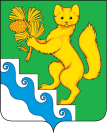 АДМИНИСТРАЦИЯ БОГУЧАНСКОГО РАЙОНАП О С Т А Н О В Л Е Н И Е03.05.2023                             с. Богучаны			               № 410-пО подготовке проекта актуализации Правил землепользования и застройки территории муниципальных образований Манзенского сельсовета, Белякинского сельсовета Богучанского района Красноярского краяВ целях приведения графических материалов правил землепользования и застройки муниципального образования Манзенского сельсовета, Белякинского  сельсовета в соответствие с требованиями приказа Министерства экономического развития Российской Федерации от 09.01.2018 № 10, исходя из социальных, экономических и иных факторов для обеспечения устойчивого развития территории, в соответствии со статьей 31 Градостроительного кодекса Российской Федерации от 29.12.2004 № 190-ФЗ, статьями 7, 43, 47 Устава Богучанского района Красноярского края,ПОСТАНОВЛЯЮ:1. Возложить контроль за осуществлением подготовки проекта внесения изменений (актуализации) в Правила землепользования и застройки муниципальных образований Манзенского сельсовета, Белякинского  сельсовета Богучанского района Красноярского края (далее – Правила) на отдел по архитектуре и градостроительству администрации Богучанского района в порядке, предусмотренном Градостроительным кодексом Российской Федерации.2. Утвердить Порядок и сроки проведения работ по подготовке проекта, согласно приложению.3. Настоящее постановление опубликовать в «Официальном вестнике Богучанского района» и на официальном сайте муниципального образования Богучанский район в информационно-телекоммуникационной сети «Интернет».4. Контроль за исполнением настоящего постановления возложить на Первого заместителя Главы Богучанского района В.М. Любима.5. Настоящее постановление вступает в силу со дня подписания.Глава Богучанского района                                            А.С. Медведев   Приложение к постановлению администрации                                                                                   Богучанского района                                                                                       от 03.05.2023    № 410-п Порядок выполнения работ по подготовке проекта актуализацииПравил землепользования и застройки муниципальных образований Манзенского сельсовета, Белякинского сельсовета Богучанского района Красноярского края№ этапаВид работДата окончаниявыполнения работ1Сбор исходных данных для разработки проекта актуализации Правил землепользования и застройки муниципального образования Манзенского сельсовета, Белякинского сельсовета Богучанского района Красноярского края20.06.20232Согласование проекта Правил землепользования и застройки на комиссии, рассмотрение проекта на публичных слушаниях01.11.2023